Question 1If X is a binomial random with n = 8 and p = 0.6, what is the probability that X is less thanor equal to 2? Select one:a. 0.041b. 0.375c. 0.009d. 0.050 Question 2If X is a binomial random with n = 10 and p = 0.4, what is the probability that X is greater than 2?Select one:a. 0.167b. 0.800c. 0.215d. 0.833 Question 3If X is a binomial random variable with n = 10 and p = 0.4, the mean of X is _________.Select one:a. 2.4b. 6c. 4d. 10Question 4A market research team compiled the following discrete probability distribution. In this distribution x represents the number of cars owned by a family residing in North Adelaide.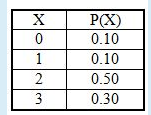 The mean (average) value of x is _______________.Select one:a. 2.5b. 1.5c. 1.0d. 2.0Question 5You are offered an investment opportunity. Its outcomes and probabilities are presented in the following table.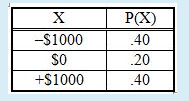 Which of the following statements is true?Select one:a. This distribution is skewed to the left.b. This distribution is symmetric. c. This is a binomial distribution.d. This distribution is skewed to the right.Question 6The following graph is a binomial distribution with n = 6.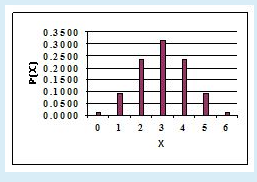 This graph reveals that ____________.Select one:a. p = 1.0b. p < 0.5c. p = 0.5 d. p = 0Question 7If X is a binomial random with n = 10 and p = 0.4, what is the probability that X is less than 2?Select one:a. 0.046 b. 0.167c. 0.006d. 0.040Question 8If X is a binomial random variable with n = 8 and p = 0.6, what is the probability that X is equal to 4?Select one:a. 0.500b. 0.124c. 0.005d. 0.232 Question 9If X is the number of successes in an independent series of 10 Bernoulli trials, then X has a ______________ distribution.Select one:a. Normalb. Binomialc. Hypergeometricd. PoissonQuestion 10The amount of time a patient waits in a doctor's surgery is an example of _________.Select one:a. the binomial distributionb. a discrete random variablec. the normal distributiond. a continuous random variable Question 11A market research team compiled the following discrete probability distribution. In this distribution x represents the number of cars owned by a family residing in North Adelaide.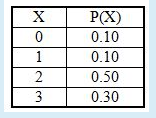 Which of the following statements is true?Select one:a. this is a normal distributionb. this is a binomial distributionc. this distribution is skewed to the rightd. this distribution is skewed to the left Question 12A student randomly guesses the answers to a five question true/false test. If there is a 50% chance of guessing correctly on each question, what is the probability that the student misses exactly 1 question?Select one:a. 0.031b. 0.073c. 0.200d. 0.156 Question 13If X is a binomial random variable with n = 8 and p = 0.6, the mean value of X is _____.Select one:a. 3.2b. 6c. 8d. 4.8Question 14The volume of liquid in an unopened 5-litre can of paint is an example of _________.Select one:a. the binomial distributionb. the normal distributionc. a discrete random variabled. a continuous random variableQuestion 15Twenty-five items are sampled. Each of these has the same probability of being defective. The probability that exactly 2 of the 25 are defective could best be found by _______.Select one:a. using the Poisson distributionb. using the normal distributionc. using the binomial distributiond. using the exponential distributionQuestion 16Using the binomial tables, if n = 25 and p = .3 find P(X = 7).Select one:a. 0.111b. 0.024c. 0.171 d. 0.080Question 17If X has a binomial distribution with p = .5, then the distribution of X is ________.Select one:a. a normal distributionb. skewed to the rightc. skewed to the leftd. symmetricQuestion 18You are offered an investment opportunity. Its outcomes and probabilities are presented in the following table.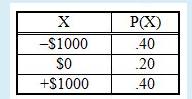 The mean of this distribution is _____________.Select one:a. -$400b. $200c. $400d. $0Question 19Penny Bauer, Chief Financial Officer of Harrison Haulage, suspects irregularities in the payroll system, and orders an inspection of a random sample of vouchers issued since 1 January 2017. A sample of ten vouchers is randomly selected, without replacement, from the population of 2000 vouchers. Each voucher in the sample is examined for errors; and X is the number of sample vouchers with errors. If 20% of the population of vouchers contain errors, the mean value of X is _______________.Select one:a. 400b. 200c. 5d. 2 Question 20A variable that can take on values at any point over a given interval is called _______.Select one:a. a point variableb. a continuous random variable  a discrete random variabled. a value variable